Знакомство с художественной, познавательной литературой и фольклоромЗнакомство с литературой и фольклоромОсновными методами являются следующие:1. Чтение воспитателя по книге или наизусть. Это дословная передача текста. Читающий сохраняя язык автора, передает все оттенки мыслей писателя, воздействует на ум и чувства слушателей. Значительная часть литературных произведений читается по книге.2. Рассказывание воспитателя. Это относительно свободная передача текста (возможны перестановки слов, замена их, толкование). Рассказывание даёт большие возможности для привлечения внимания детей.3. Инсценирование. Этот метод можно рассматривать как средство вторичного ознакомления с художественным произведением.4. Заучивание наизусть. Выбор способа передачи произведения (чтение или рассказывание) зависит от жанра произведения и возраста слушателей.Традиционно в методике развития речи принято выделяем две формы работы с книгой в детском саду: чтение и рассказывание художественной литературы, и заучивание стихотворений на занятиях и использование литературных произведений и произведений устного народного творчества вне занятий, в разных видах деятельности.Типы занятий:1. Чтение и рассказывание одного произведения.2. Чтение нескольких произведений, объединенных единой тематикой (чтение стихов и рассказов о весне, о жизни животных) или единством образов (две сказки о лисичке).Можно объединять произведения одного жанра (два рассказа с моральным содержанием) или несколько жанров (загадка, рассказ, стихотворение). На таких занятиях объединяют новый и уже знакомый материал.3. Объединение произведений, принадлежащих к разным видам искусства: а) чтение литературного произведения и рассматривание репродукций с картины известного художника; б) чтение (лучше поэтического произведения) в сочетании с музыкой.4. Чтение и рассказывание с использованием наглядного материала:а) чтение и рассказывание с игрушками (повторное рассказывание сказки «Три медведя» сопровождается показом игрушек и действий с ними);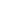 б) настольный театр (картонный или фанерный, например, по сказке «Репка»);в) кукольный и теневой театр;г) диафильмы, диапозитивы, кинофильмы, телепередачи. (Достаточно показывать примерно 10 раз в году, на занятиях и вне занятий – в уголке книги, при повторном чтении какой-либо сказки, рассказа. Но, учебное средство, сильно воздействующее на эмоциональную сферу детей, быстро утрачивает свою действенность, если они используются слишком часто.)5. Чтение как часть занятия по развитию речи: а) оно может быть логически связано с содержанием занятия (в процессе беседы о школе чтение стихов, загадывание загадок); б) чтение может быть самостоятельной частью занятия (повторное чтение стихов или рассказа как закрепление материала).В методике занятий выделяем такие вопросы, как подготовка к занятию и методические требования к нему, беседа о прочитанном, повторное чтение, использование иллюстраций.Методика проведения занятий по художественному чтению и рассказыванию и его построение зависят от типа занятия, содержания литературного материала и возраста детей. В структуре типичного занятия можно выделить три части. В первой части происходит знакомство с произведением, основная цель - обеспечить детям правильное и яркое восприятие путем художественного слова. Во второй части проводится беседа о прочитанном с целью уточнения содержания и литературно-художественной формы, средств художественной выразительности. В третьей части организуется повторное чтение текста с целью закрепления эмоционального впечатления и углубления воспринятого. Проведение занятия требует создания спокойной обстановки, четкой организации детей, соответствующей эмоциональной атмосферы. Чтению может предшествовать краткая вводная беседа, подготавливающая детей к восприятию, связывающая их опыт, текущие события с темой произведения. В такую беседу могут быть включены: краткий рассказ о писателе, напоминание о его других книгах, уже знакомых детям. Если предшествующей работой дети подготовлены к восприятию книги, вызвать у них интерес можно с помощью загадки, стихотворения, картинки. Далее нужно назвать произведение, его жанр (рассказ, сказка, стихотворение), имя автора.Выразительное чтение, заинтересованность самого воспитателя, его эмоциональный контакт с детьми повышает степень воздействия художественного слова. Во время чтения не следует отвлекать детей от восприятия текста вопросами, дисциплинарными замечаниями, достаточно бывает повышения или понижения голоса, паузы. В конце занятия можно повторное чтение произведения (если оно короткое) и рассматривание иллюстраций, которые углубляют понимание текста, уточняют его, полнее раскрывают художественные образы.Методика использования иллюстраций зависит от содержания и формы книги, от возраста детей. Основной принцип - показ иллюстрации не должен нарушать целостного восприятия текста. Основная задача чтения дошкольника - научить слушать и слышать (правильно воспринимать речь). Картинка - иллюстрация, помещаемая в детской книге, помогает воспитателю преподнести ребенку читаемый текст, но она и может помешать восприятию, если показать ее не вовремя. При знакомстве с новой книгой целесообразно сначала прочесть детям текст, а затем рассмотреть с ними вместе иллюстрации. Надо, чтобы картина следовала за словом, а не наоборот - иначе яркая картинка может увлечь детей настолько, что они будут только ее и представлять себе мысленно, зрительный образ не сольется со словом, потому, что дети "не услышат" слова, его звуковая оболочка их не заинтересует. Исключение составляет красочная обложка книги, вызывающая естественный интерес, любопытство детей к данной книге. Но после того как книга прочитана, внимание детей фиксируется на ее содержании, воспитатель показывает иллюстрации к ней. Дети узнают на них героев, события, о которых шла речь в тексте.Программа детского сада предусматривает для этого много произведений устного народного творчества, в которых основной мотив многократно повторяется: это сказки "Курочка-Ряба", "Репка", "Теремок", "Колобок", "Козлята и волк", "Маша и медведь", "Коза-дереза" и др. эти повторы и прочтения сказки можно закрепить в памяти еще раз -например, в 1-ой младшей, чтобы уяснить какие же яички снесла курочка повторяются соответствующие места сказки (снесла курочка яичко, не простое - золотое).Читая (рассказывая) во 2-ой младшей группе уже знакомую детям сказку "Колобок", надо постараться, чтобы дети запомнили песенку колобка, и для этого повторяться. Естественно, что усваиваются и интонации персонажей. Небольшие по объему произведения повторяются сразу после первичного чтения, большие требуют какого-то времени для осмысления. Далее возможно чтение только отдельных, наиболее значимых частей. Повторное чтение всего этого материала целесообразно провести через какой-то отрезок времени. Чтение стихов, потешек, коротких рассказов повторяется чаще.Дети любят слушать знакомые рассказы и сказки помногу раз. При повторении необходимо точно воспроизводить первоначальный текст. Знакомые произведения могут быть включены в другие занятия по развитию речи, в литературные и развлечения.Таким образом, при ознакомлении дошкольников с художественной литературой используются разные приемы формирования полноценного восприятия произведения детьми:выразительное чтение воспитателя;беседа о прочитанном;повторное чтение;рассматривание иллюстраций;объяснение незнакомых слов.Большое значение имеет чтение книг с моральным содержанием. В них через художественные образы воспитываются смелость, чувство гордости и восхищения героизмом людей, сочувствие, отзывчивость, заботливое отношение к близким. Чтение этих книг обязательно сопровождается беседой. Дети учатся оценивать поступки персонажей, их мотивы. Педагог помогает детям осмыслить отношение к героям, добивается понимания главной цели. При правильной постановке вопросов у ребенка возникает желание подражать нравственным поступкам героев. Разговор следует вести о поступках персонажей, а не о поведении детей группы. Само произведение силой художественного образа окажет большое воздействие, чем любое морализирование.(Знакомство с литературой, праздники, посвященные любимым детским поэтам и писателям, инсценирование сказок)